COSTAATTCHEM 090Lesson 3 – Homework1. What is the charge of a proton?(A) +1			(B) -1			(C) 0			(D) 1/18002. Which of the following statements about the numbers of protons and neutrons in an atom is true?(A) They must be the same			(B) They are never the same(C) They are in the ratio 1:2			(D) They can be the same3. Which of the following statements about the numbers of protons and electrons in an atom is true?(A) They are always different			(B) They are the same(C) They are sometimes different			(D) They can change4. What does the atomic number represent?5. What does the mass number represent?6. How would you figure out the number of protons or electrons in an atom?7. How would you figure out the number of neutrons in an atom?8. What term is used for the electrons in the outermost shell or energy level?Homework Project – Due date: next class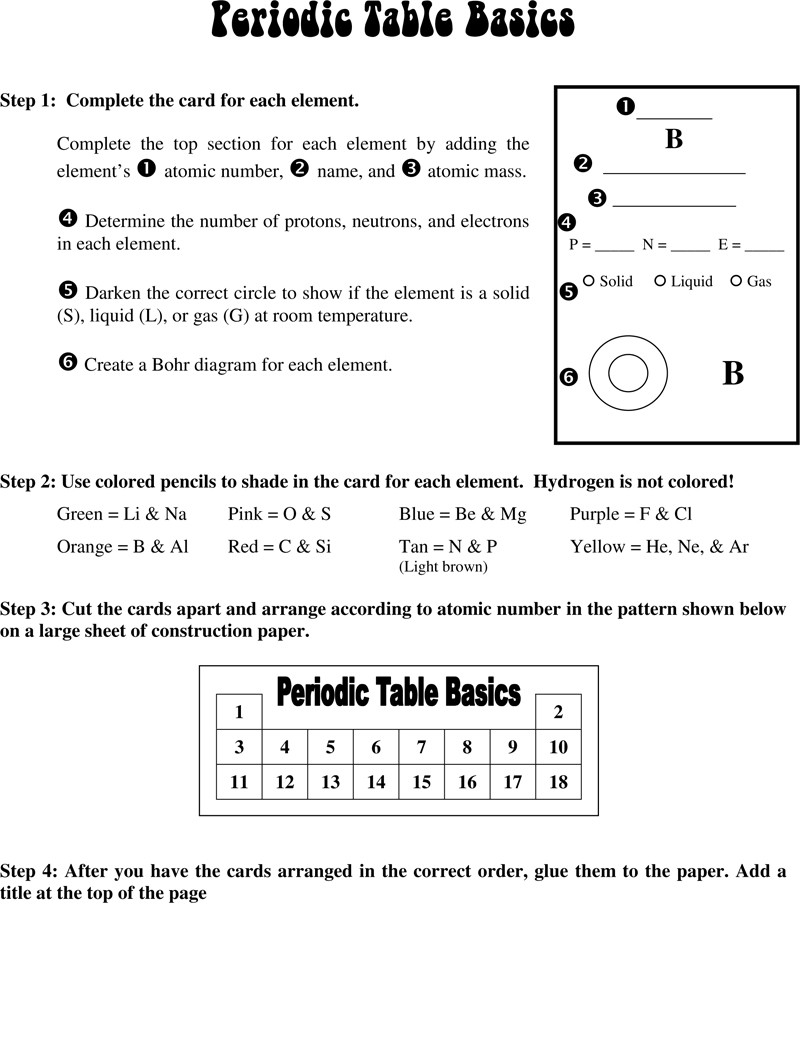 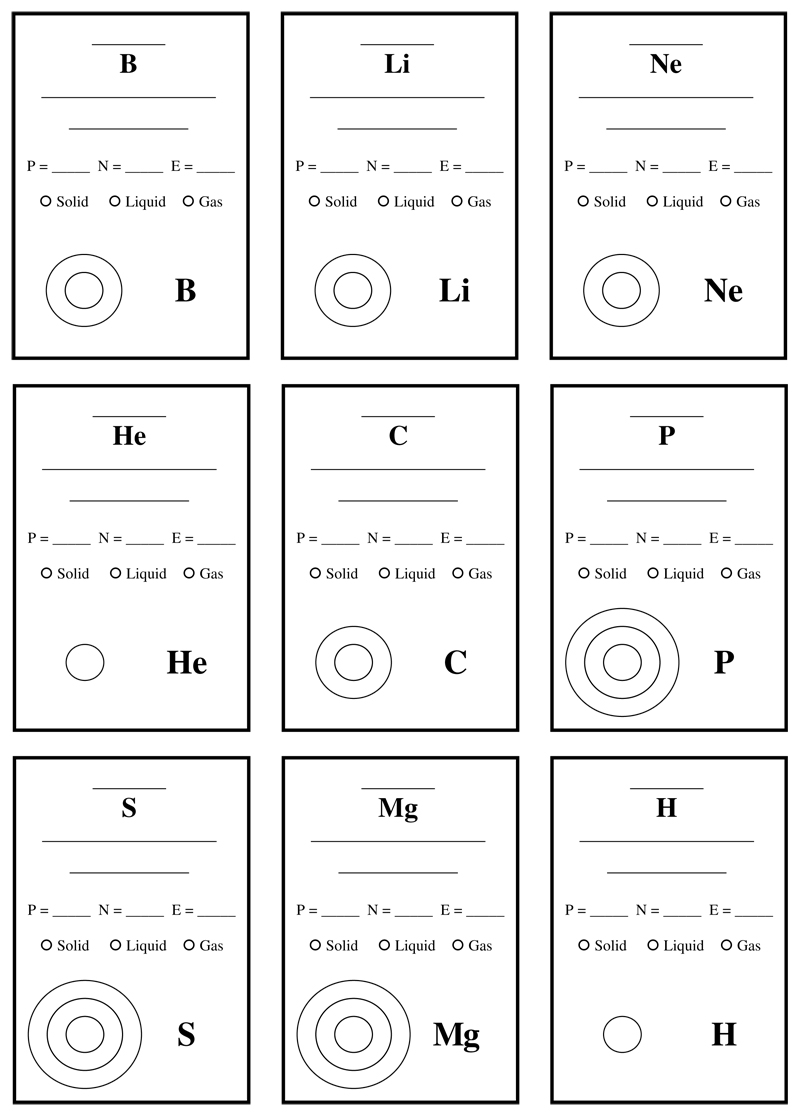 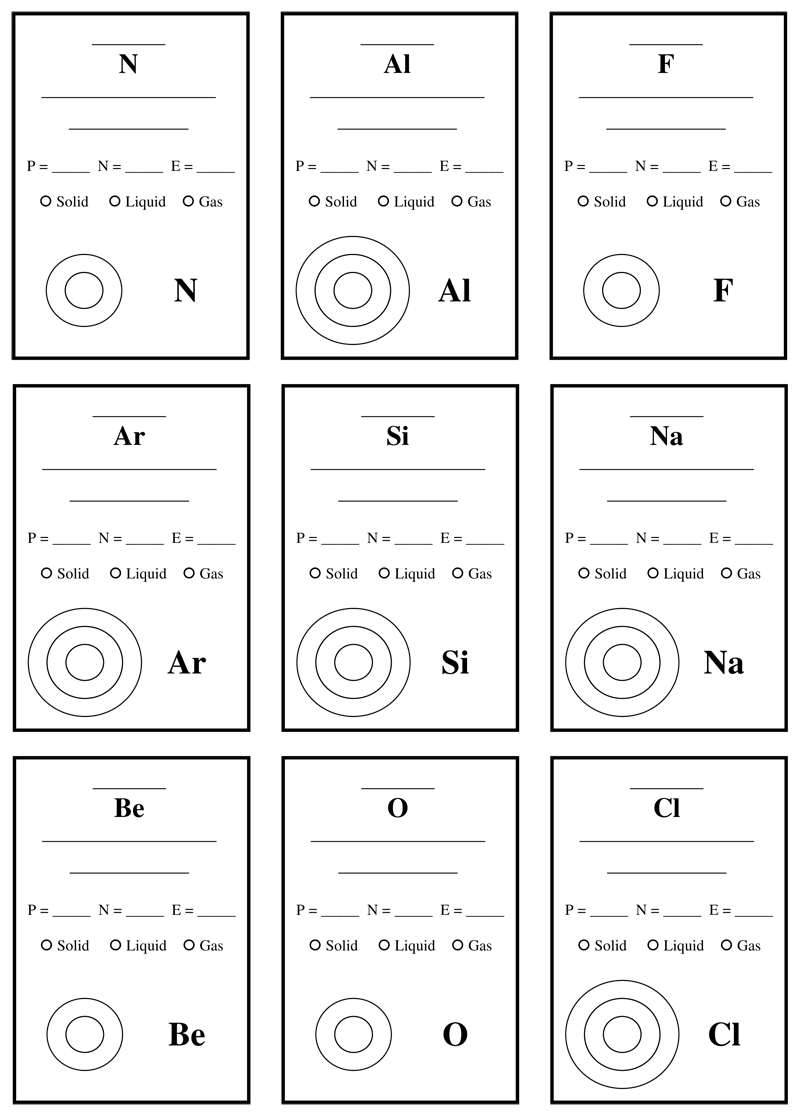 